１　◆年表チェック>>>　次の地図・写真を見て，①～⑦にあてはまる語句を下の語群から選び，書きなさい。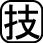 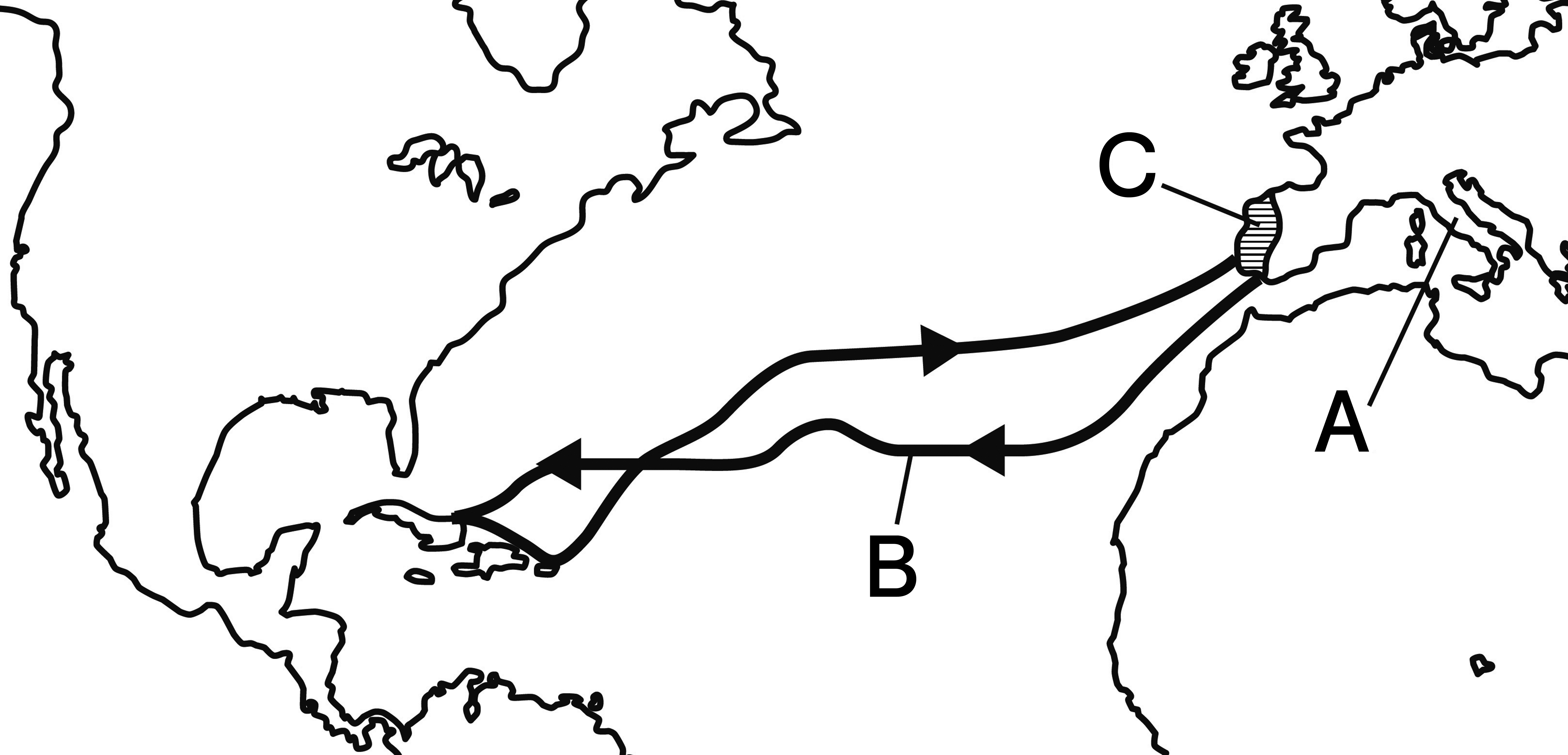 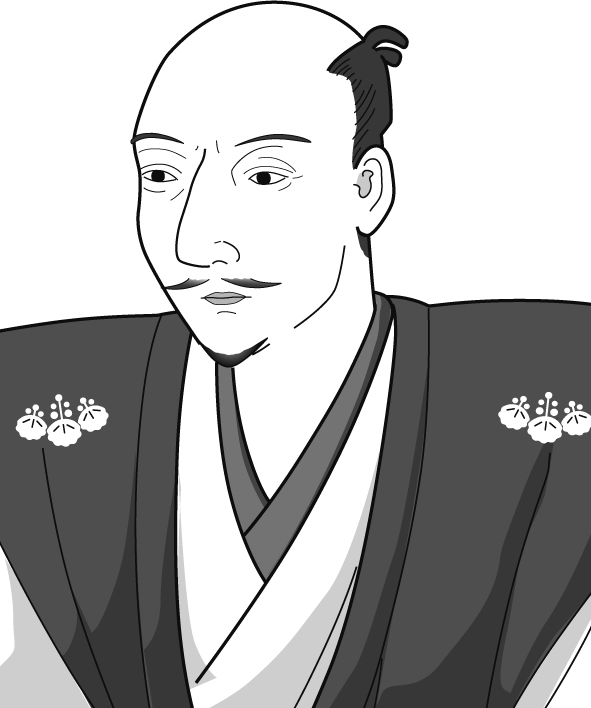 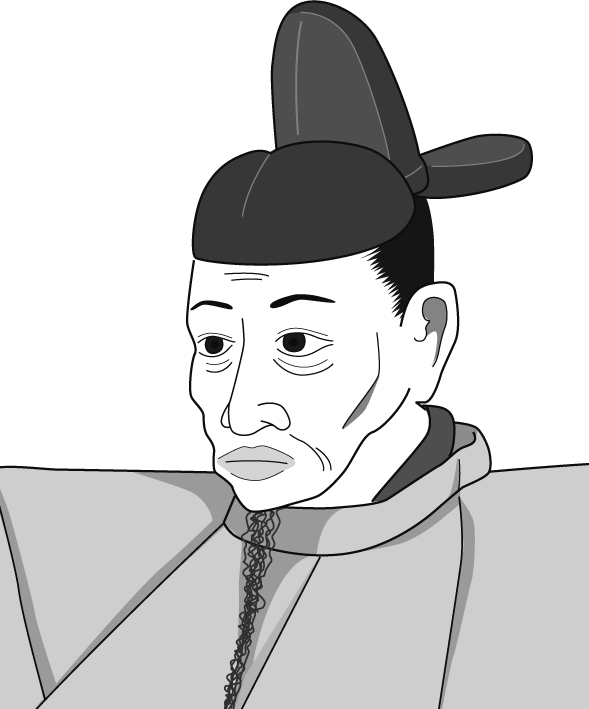 ①（　　　　　　　　　）②（　　　　　　　　　）③（　　　　　　　　　）④（　　　　　　　　　）⑤（　　　　　　　　　）⑥（　　　　　　　　　）⑦（　　　　　　　　　）【語群】２　◆資料チェック>>>　資料を見て，問いに答えなさい。　A　　　　　　　　　　　　　　　　　　B　　　　　　　　　　　　　　C　　　　　　　　　　　　　　　D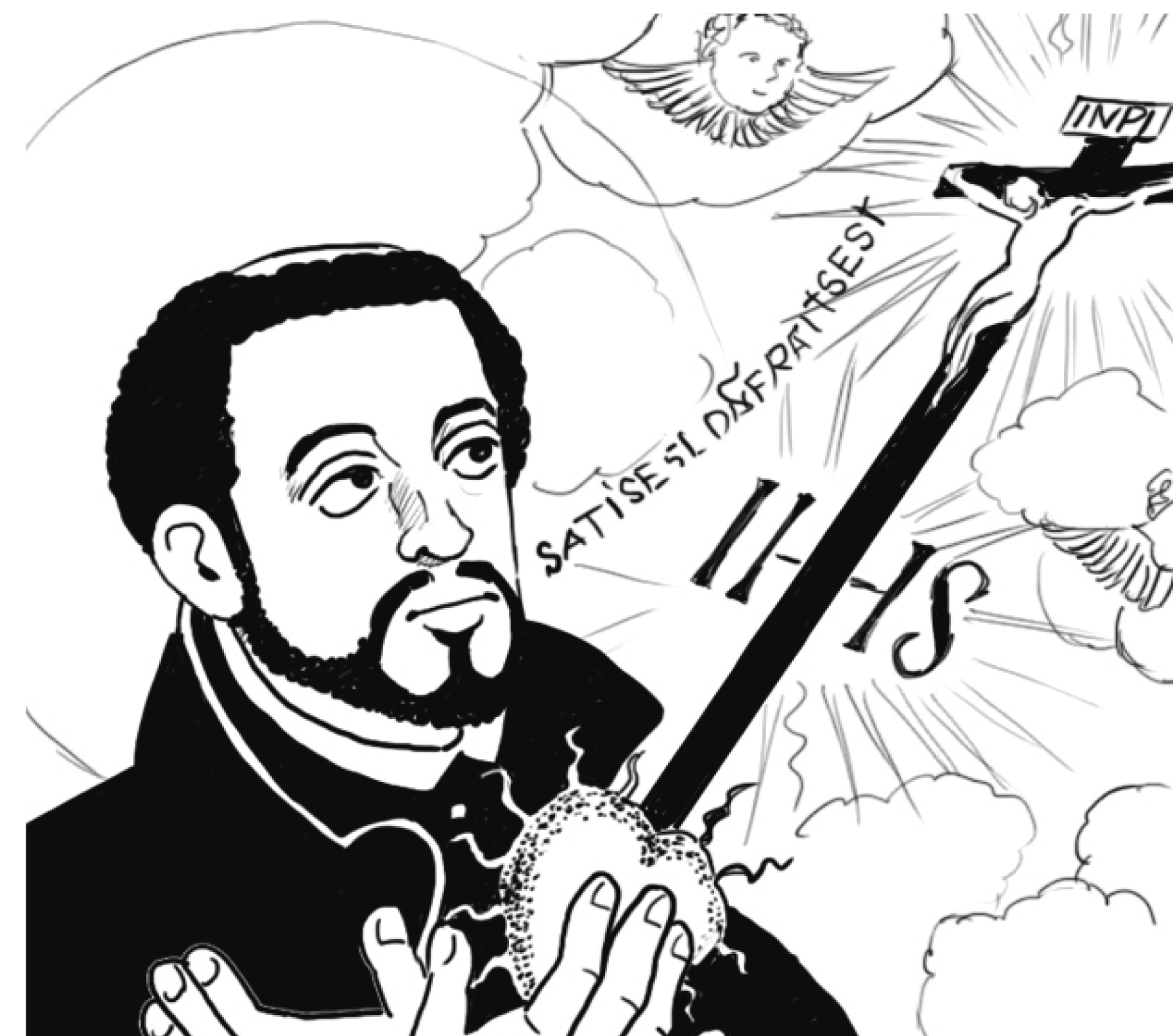 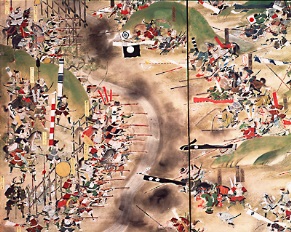 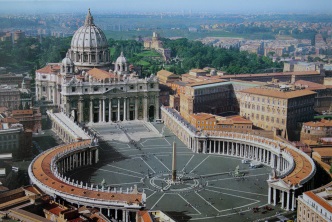 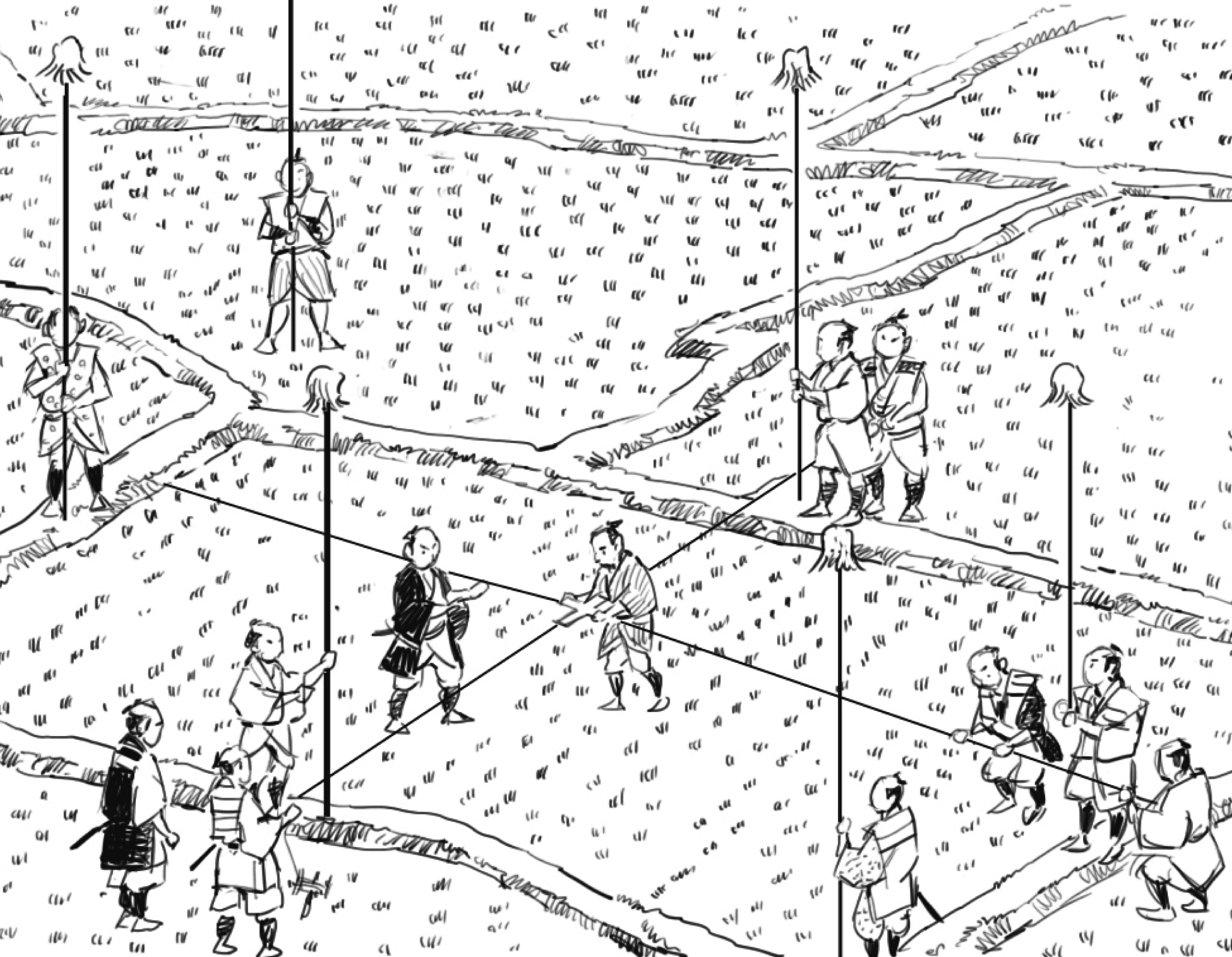 ⑴　Aのサン・ピエトロ大聖堂を改築するため，ローマ教皇が売り出し，宗教改革のきっかけとなった札を何といいますか。	（　　　　　　　　　　　　　　　　　　）⑵　日本にキリスト教を伝えた，Bのイエズス会の宣教師を何といいますか。	（　　　　　　　　　　　　　　　　　　）⑶　Cの織田・徳川連合軍が大量の鉄砲を使用した，武田氏との戦いを何といいますか。（　　　　　　　　　　　　）⑷　Dのような方法で，豊臣秀吉が全国的に行ったことを何とよんでいますか。	（　　　　　　　　　　　　　　　　　　）３　◆重要語句チェック>>>　次の問いに答えなさい。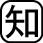 ⑴　ローマカトリックに対する宗教改革により唱えられたルターやカルバンの教えを信じる人たちを何とよんでいますか。（　　　　　　　　　　　　）⑵　スペインのを受け，世界一周を成しげた船隊を率いた人物はだれですか。	（　　　　　　　　　　　　　　　　　　）⑶　日本で16世紀に始まった，スペイン人やポルトガル人との間で行われた貿易を何といいますか。（　　　　　　　　　　　　）⑷　豊臣秀吉が行った検地とにより，武士と農民の区別をはっきりさせる政策を何といいますか。（　　　　　　　　　　　　）⑸　豊臣秀吉に仕え，質素なび茶の作法を完成させた人物はだれですか。	（　　　　　　　　　　　　　　　　　　）